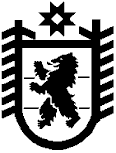 Республика КарелияKarjalan Tazavaldu Администрация Пряжинского национального муниципального районаPriäžän kanzallizen piirin hallindoПОСТАНОВЛЕНИЕ «02» марта  2020 г.			         №112 пгт ПряжаPriäžän kyläОб утверждении административного регламента предоставления муниципальной услуги «Выдача разрешений на выполнение авиационных работ, парашютных прыжков, демонстрационных полетов воздушных судов, полетов беспилотных летательных аппаратов, подъемов привязных аэростатов, а также посадку (взлет) на расположенные в границах Пряжинского национального муниципального района площадки, сведения о которых не опубликованы в документах аэронавигационной информации»В соответствии с Федеральным законом от 27 июля 2010 года № 210-ФЗ «Об организации предоставления государственных и муниципальных услуг» и постановлением Правительства Российской Федерации от 11 марта 2010 № 138 «Об утверждении федеральных правил использования воздушного пространства Российской Федерации» Администрация Пряжинского национального муниципального района ПОСТАНОВЛЯЕТ:Утвердить прилагаемый административный регламент предоставления муниципальной услуги «Выдача разрешений на выполнение авиационных работ, парашютных прыжков, демонстрационных полетов воздушных судов, полетов беспилотных летательных аппаратов, подъемов привязных аэростатов, а также посадку (взлет) на расположенные в границах Пряжинского национального муниципального района площадки, сведения о которых не опубликованы в документах аэронавигационной информации» .      Настоящее постановление подлежит размещению на официальном сайте Пряжинского национального муниципального района в сети Интернет.     Контроль над исполнением настоящего постановления возложить на начальника Отдела экономического развития и имущественных отношений А.В.Насонову.Глава  Администрации                                                   	                       О.М. Гаврош